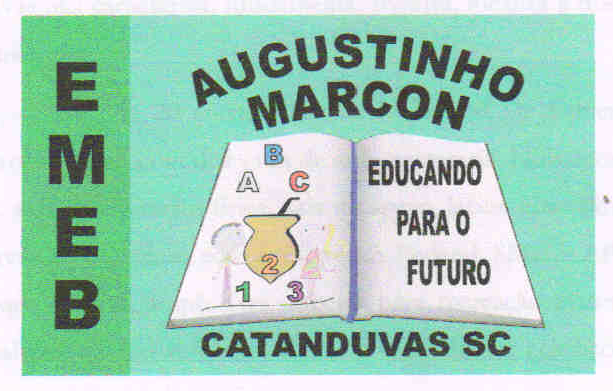 CATANDUVAS, 08 DE ABRIL DE 2020.PROFESSORA: JANETE TACIANA DE MARQUIAS5º ANOS 2.   ATIVIDADE 2 DE HISTÓRIA E GEOGRAFIA   OLÁ! GABRIELI!FAÇA TUDO COM CALMA E MUITO CAPRICHO!! FIQUEM BEM! FIQUEM EM CASA E CUIDEM-SE!FAZER A DATA;ESCREVA O SEU NOME COMPLETO.VAMOS RELEMBRAR NOSSO PASSADO NO PERÍODO DOS NÔMADES E SEDENTÁRIOS!LEIA COM MUITA ATENÇÃO! COPIE AS PERGUNTAS NO CADERNO E RESPONDA!NÔMADES E SEDENTÁRIOSMUITO ANTES DE VIVER EM GRANDES CIDADES, AS PESSOAS FORMAVAM GRUPOS DE CONVIVÊNCIA MENORES, ONDE PRATICAVAM A TROCA DE ALIMENTOS E PRODUTOS.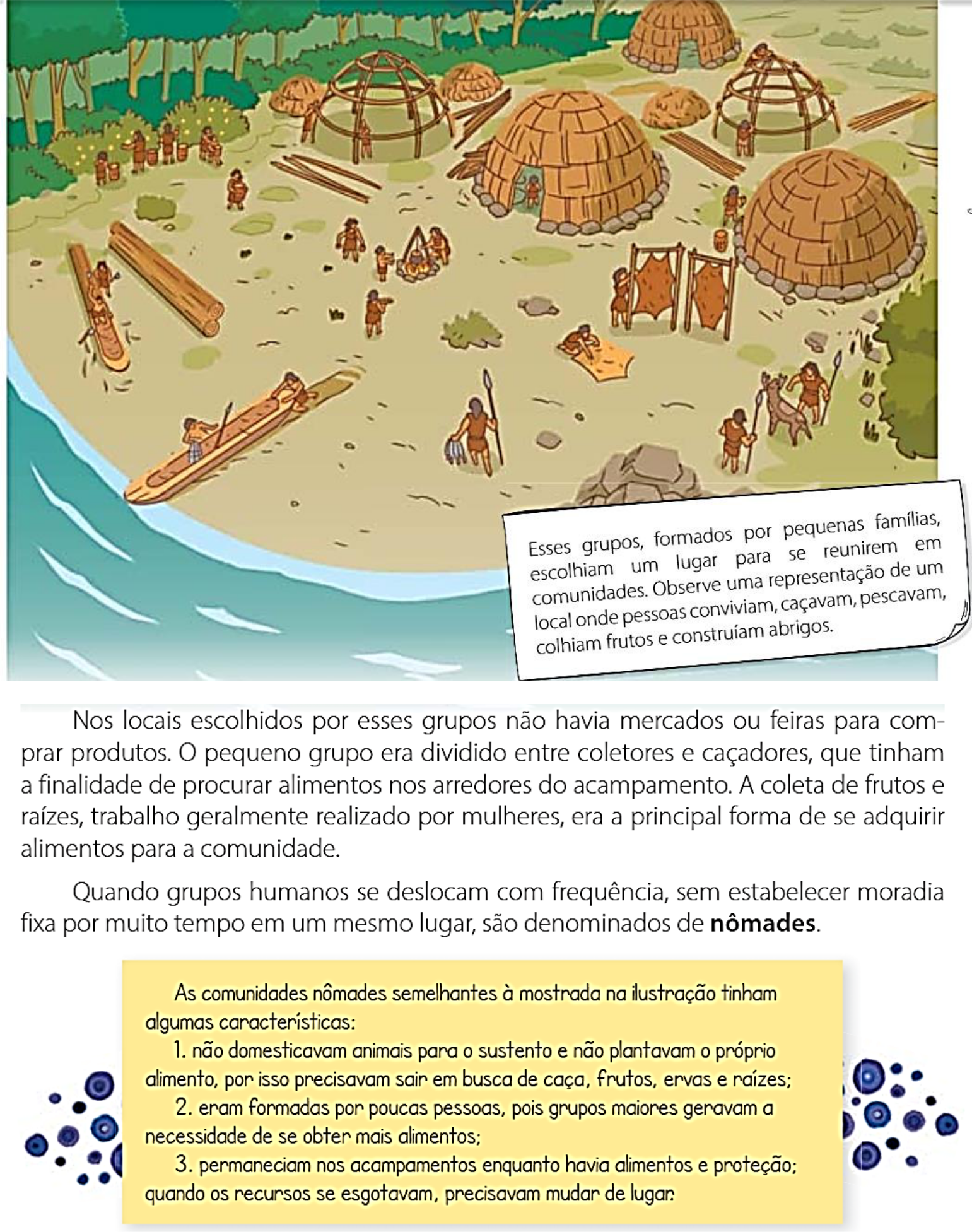 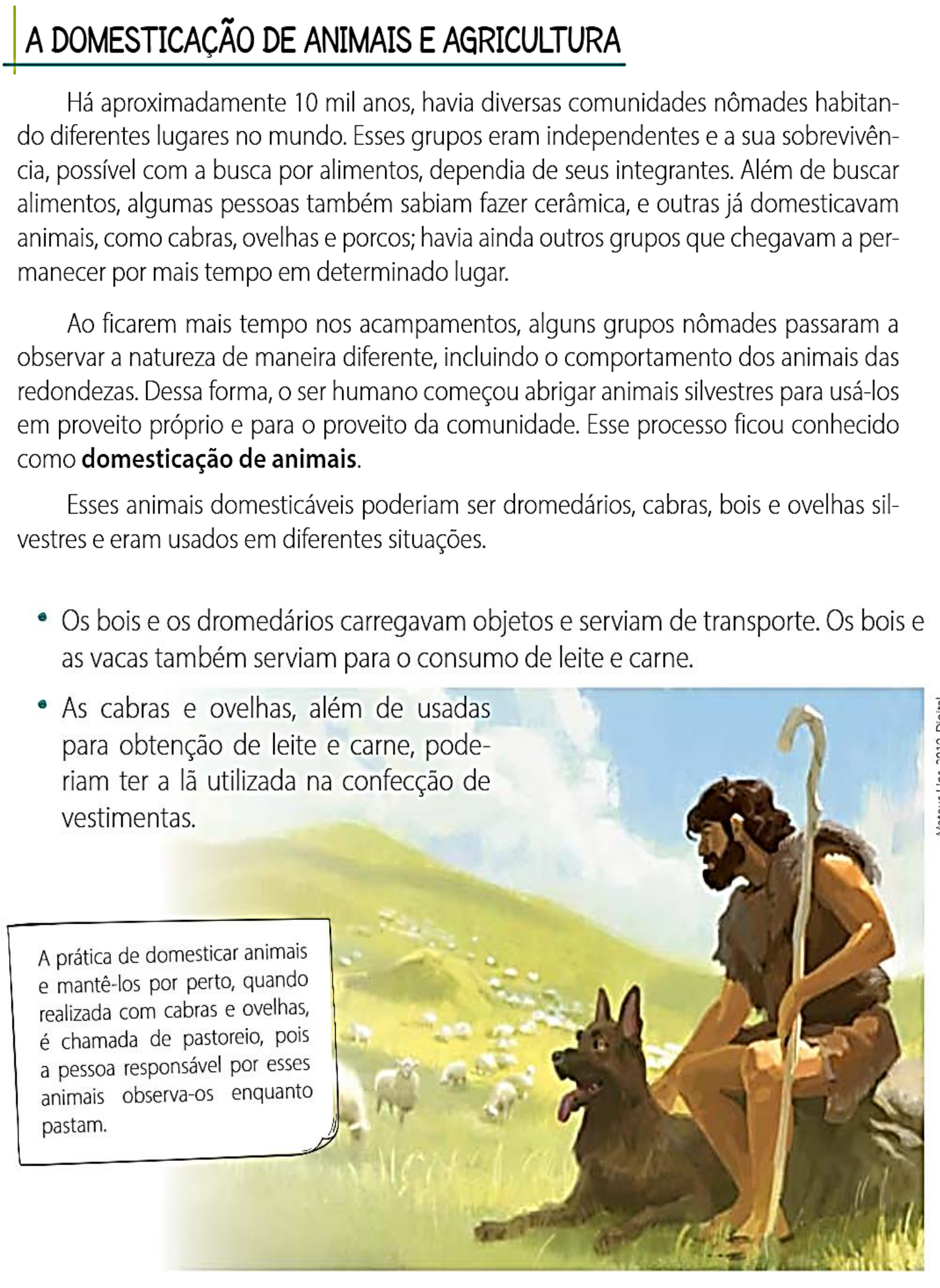 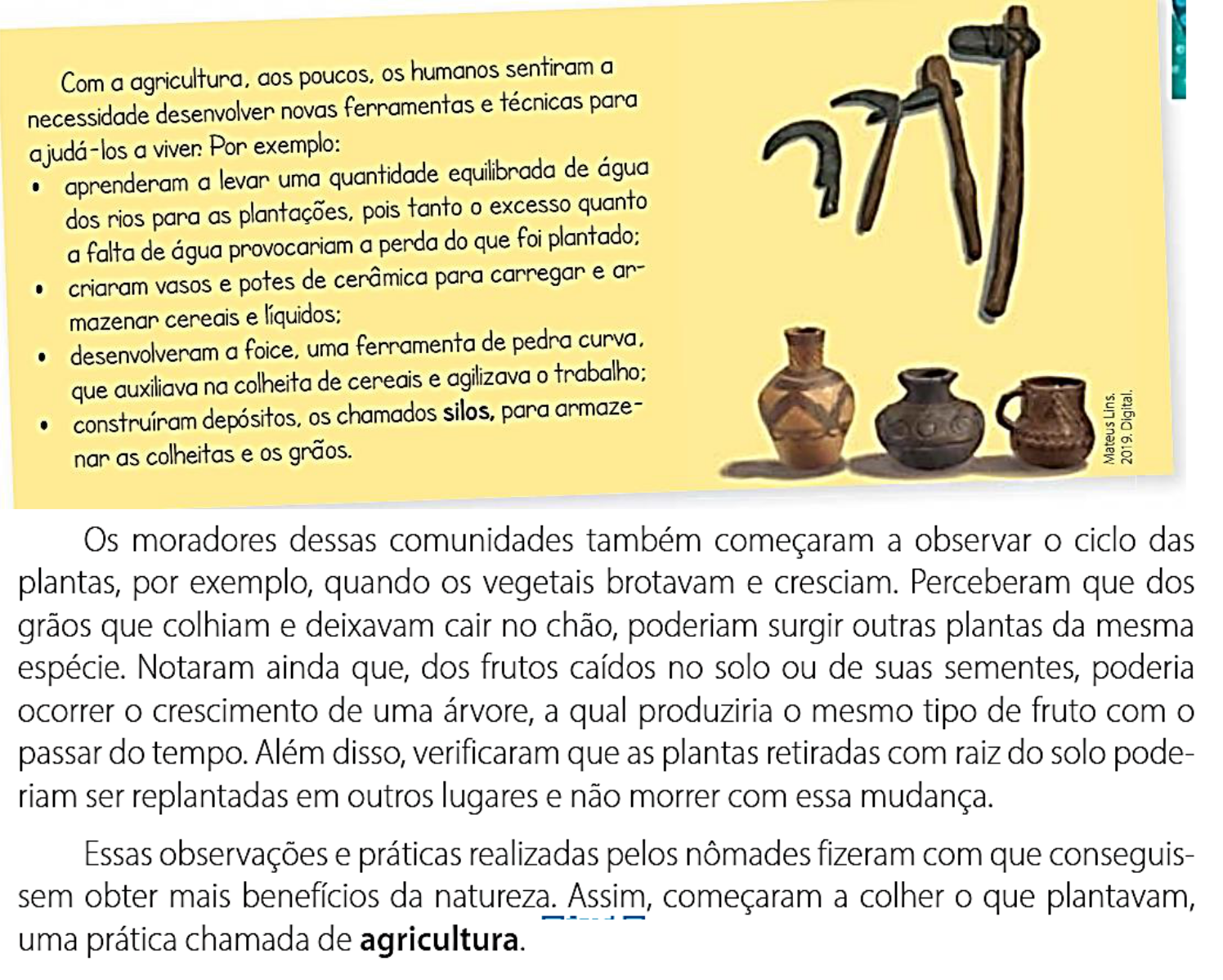 Após o desenvolvimento da agricultura, os seres humanos não precisavam se deslocar tanto à procura de alimentos e adotaram moradias fixas, tornando-se sedentários, passando a se organizar em pequenas aldeias.Copie no caderno e responda!Observe a primeira ilustração do texto e descreva como eram os primeiros povoados.Como eram os povos nômades? Quais as principais características do povo nômade?Como surgiu a domesticação de animais?Quando e por que os seres humanos tornaram-se povos sedentários?Com o surgimento da agricultura foi necessário criar ferramentas, com o que elas eram feitas?Observe a figura rupestre. Com base no que estudamos, escreva o que ela representa.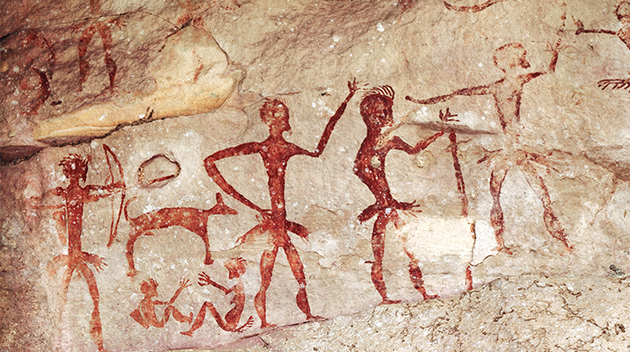 